.The dance begins at two beats before vocals are used.S1: Heel, Close R + L, ½ Monterey Turn RS2: Heel, Close R + L, ½ Monterey Turn RS3: Side, Close, Side, Touch with Clap, Side, Close, Side, Touch with ClapS4: Diagonal Zig/Zag Step Touches Backwards, R + L 2x (with Snaps on the Touches)S5: Vine R Turning ¼ R, Vine LS6: Point, Touch, Point, Touch, Step R with Clap, Step L with ClapS7: ½ Turn R/ Toe Strut Back, ½ Turn R/Toe Strut Forward, Rock Back, Step, HoldRestart: In the 6th round (6 o'clock), break off here and touch RF beside LF, hold and start again.S8: Stomp, Swivel Heel, Toe, Heel L + RAnd don't forget to smile, because dancing is fun!There is no guarantee for errors in the translation, content, spelling, etc.!Contact: birgit.golejewski@gmail.com www.country-linedancer.deSnakes Look To The Mountains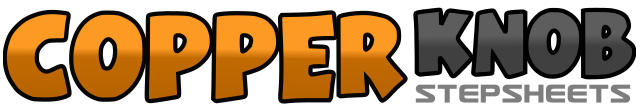 .......Count:64Wall:4Level:Low Intermediate.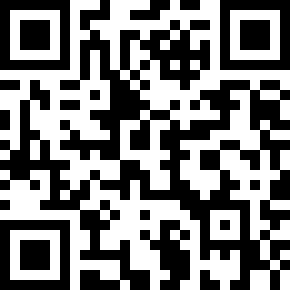 Choreographer:Silvia Schill (DE) - March 2018Silvia Schill (DE) - March 2018Silvia Schill (DE) - March 2018Silvia Schill (DE) - March 2018Silvia Schill (DE) - March 2018.Music:Snakes - Deva Mahal : (Video-Edition)Snakes - Deva Mahal : (Video-Edition)Snakes - Deva Mahal : (Video-Edition)Snakes - Deva Mahal : (Video-Edition)Snakes - Deva Mahal : (Video-Edition)........1-2Touch right heel forward - step RF beside LF.3-4Touch left heel forward - step LF beside RF5-6Touch right toe right - ½ turn right and step RF beside LF (6 o'clock)7-8Touch left toe left - step LF beside RF1-2Touch right heel forward - step RF beside LF.3-4Touch left heel forward - step LF beside RF5-6Touch right toe right - ½ turn right and step RF beside LF (12 o'clock)7-8Touch left toe left - step LF beside RF1-2Step right to right - step LF beside RF (turn upper body slightly to right)3-4Step right to right - touch LF beside RF and clap5-6Step left to left - step RF beside LF (turn upper body slightly to left)7-8Step left to left - touch RF beside LF and clap1-2RF Step diagonally backwards, touch LF beside RF and snap3-4LF Step diagonally backwards, touch RF beside LF and snap5-6RF Step diagonally backwards, touch LF beside RF and snap7-8LF Step diagonally backwards, touch RF beside LF and snap1-2Step right to right, cross LF behind RF3-4¼ Turn right and step RF forward (3 o'clock) - touch LF beside RF5-6Step left to left - cross RF behind LF7-8Step left to left - touch RF beside LF1-2Touch RF to right, touch RF beside LF.3-4Touch RF to right, touch RF beside LF.5-6Step RF to right - touch LF beside RF while clapping down right7-8Step LF to left - touch RF beside LF, clap up1-2½ Turn right and step back with RF, just put your toe on (9 o'clock) - right heel go down and snap3-4½ Turn right and step back with LF, just put your toe on (3 o'clock) – left heel go down and snap5-6Step back with RF, lift LF slightly - weight back on LF7-8RF Step forward and hold1-2LF stamp on diagonally left front - turn right heel towards left heel3-4Turn right toe towards left heel - turn right heel towards left heel5-8Same as 1-4, but in reverse starting with right - at the end weight on the LF